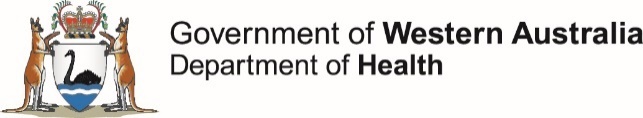 Food Act 2008 and Public Health Act 2016 Reporting FormInformation from Local Government Authorities (LGA) on the performance of functions under the Food Act 2008 (Food Act) and the Public Health Act 2016 (PH Act)Please note the following:This form is provided to assist you in collating your responses, please do not submit this form to the Department of Health. Your report must be submitted to the Department of Health online at https://consultation.health.wa.gov.au/environmental-health-directorate/2022-23-food-act-public-health-act-reporting by 31 August 2023. When collating this information please refer to the Guideline on Food Act 2008 and Public Health Act 2016 Enforcement Agency Reporting on the Department of Health website  Part ASigned declaration by enforcement agencyThis report must be submitted online at https://consultation.health.wa.gov.au/environmental-health-directorate/food-act-public-health-act-reporting 
by 31 August 2023For enquiries regarding the online form please contact the Food Team, Environmental Health Directorate on (08) 9222 2000 or email foodsafety@health.wa.gov.au  This document can be made available in alternative formats 
on request for a person with a disability.© Department of Health 2023Copyright to this material is vested in the State of Western Australia unless otherwise indicated. Apart from any fair dealing for the purposes of private study, research, criticism or review, as permitted under the provisions of the Copyright Act 1968, no part may be reproduced or re-used for any purposes whatsoever without written permission of the State of Western Australia.What is your LGA name?Public Health Act authorised officersPublic Health Act authorised officersPublic Health Act authorised officersPublic Health Act authorised officersPublic Health Act authorised officersPublic Health Act authorised officersWhat is the number of full time equivalent (FTE) PH Act authorised officers working in your LGA?What is the number of full time equivalent (FTE) PH Act authorised officers working in your LGA?What is the number of full time equivalent (FTE) PH Act authorised officers working in your LGA?What is the number of full time equivalent (FTE) PH Act authorised officers working in your LGA?What is the number of FTE persons that assist authorised officers with their duties in your LGA?What is the number of FTE persons that assist authorised officers with their duties in your LGA?What is the number of FTE persons that assist authorised officers with their duties in your LGA?What is the number of FTE persons that assist authorised officers with their duties in your LGA?Has your LGA experienced difficulties recruiting appropriately qualified persons to be designated as authorised officers under the PH Act during the reporting period?Has your LGA experienced difficulties recruiting appropriately qualified persons to be designated as authorised officers under the PH Act during the reporting period?Has your LGA experienced difficulties recruiting appropriately qualified persons to be designated as authorised officers under the PH Act during the reporting period?Yes NoIf yes, please specifyHas your LGA had any authorised officers return their certificate of authority (i.e. cease to be authorised officers) during the reporting period?Has your LGA had any authorised officers return their certificate of authority (i.e. cease to be authorised officers) during the reporting period?Has your LGA had any authorised officers return their certificate of authority (i.e. cease to be authorised officers) during the reporting period?Yes NoIf yes, how many?If yes, how many?Part BPart BPart BPart BPart BPart BPart BPart BPart BPart BPart BPart BPart BPart BPart BPart BPart BFood Act authorised officersFood Act authorised officersFood Act authorised officersFood Act authorised officersFood Act authorised officersFood Act authorised officersFood Act authorised officersFood Act authorised officersFood Act authorised officersFood Act authorised officersFood Act authorised officersFood Act authorised officersFood Act authorised officersFood Act authorised officersFood Act authorised officersFood Act authorised officersFood Act authorised officersWhat is the number of FTE Food Act authorised officers?What is the number of FTE Food Act authorised officers?What is the number of FTE Food Act authorised officers?What is the number of FTE Food Act authorised officers?What is the number of FTE Food Act authorised officers?What is the number of FTE Food Act authorised officers?What is the number of FTE Food Act authorised officers?What is the number of FTE Food Act authorised officers?What is the number of FTE Food Act authorised officers?What is the number of FTE Food Act authorised officers?What is the number of FTE Food Act authorised officers?What is the number of FTE Food Act authorised officers?What is the number of FTE Food Act authorised officers?What is the number of FTE persons that assist with the discharge of duties of Food Act authorised officers?What is the number of FTE persons that assist with the discharge of duties of Food Act authorised officers?What is the number of FTE persons that assist with the discharge of duties of Food Act authorised officers?What is the number of FTE persons that assist with the discharge of duties of Food Act authorised officers?What is the number of FTE persons that assist with the discharge of duties of Food Act authorised officers?What is the number of FTE persons that assist with the discharge of duties of Food Act authorised officers?What is the number of FTE persons that assist with the discharge of duties of Food Act authorised officers?What is the number of FTE persons that assist with the discharge of duties of Food Act authorised officers?What is the number of FTE persons that assist with the discharge of duties of Food Act authorised officers?What is the number of FTE persons that assist with the discharge of duties of Food Act authorised officers?What is the number of FTE persons that assist with the discharge of duties of Food Act authorised officers?What is the number of FTE persons that assist with the discharge of duties of Food Act authorised officers?What is the number of FTE persons that assist with the discharge of duties of Food Act authorised officers?What are the primary qualifications of Food Act authorised officers who do not hold qualifications suitable to be appointed as an Environmental Health Officer, and the number of Food Act authorised officers with this qualification? (list each qualification type, subject and number of officers) What are the primary qualifications of Food Act authorised officers who do not hold qualifications suitable to be appointed as an Environmental Health Officer, and the number of Food Act authorised officers with this qualification? (list each qualification type, subject and number of officers) What are the primary qualifications of Food Act authorised officers who do not hold qualifications suitable to be appointed as an Environmental Health Officer, and the number of Food Act authorised officers with this qualification? (list each qualification type, subject and number of officers) What are the primary qualifications of Food Act authorised officers who do not hold qualifications suitable to be appointed as an Environmental Health Officer, and the number of Food Act authorised officers with this qualification? (list each qualification type, subject and number of officers) What are the primary qualifications of Food Act authorised officers who do not hold qualifications suitable to be appointed as an Environmental Health Officer, and the number of Food Act authorised officers with this qualification? (list each qualification type, subject and number of officers) What are the primary qualifications of Food Act authorised officers who do not hold qualifications suitable to be appointed as an Environmental Health Officer, and the number of Food Act authorised officers with this qualification? (list each qualification type, subject and number of officers) What are the primary qualifications of Food Act authorised officers who do not hold qualifications suitable to be appointed as an Environmental Health Officer, and the number of Food Act authorised officers with this qualification? (list each qualification type, subject and number of officers) What are the primary qualifications of Food Act authorised officers who do not hold qualifications suitable to be appointed as an Environmental Health Officer, and the number of Food Act authorised officers with this qualification? (list each qualification type, subject and number of officers) What are the primary qualifications of Food Act authorised officers who do not hold qualifications suitable to be appointed as an Environmental Health Officer, and the number of Food Act authorised officers with this qualification? (list each qualification type, subject and number of officers) What are the primary qualifications of Food Act authorised officers who do not hold qualifications suitable to be appointed as an Environmental Health Officer, and the number of Food Act authorised officers with this qualification? (list each qualification type, subject and number of officers) What are the primary qualifications of Food Act authorised officers who do not hold qualifications suitable to be appointed as an Environmental Health Officer, and the number of Food Act authorised officers with this qualification? (list each qualification type, subject and number of officers) What are the primary qualifications of Food Act authorised officers who do not hold qualifications suitable to be appointed as an Environmental Health Officer, and the number of Food Act authorised officers with this qualification? (list each qualification type, subject and number of officers) What are the primary qualifications of Food Act authorised officers who do not hold qualifications suitable to be appointed as an Environmental Health Officer, and the number of Food Act authorised officers with this qualification? (list each qualification type, subject and number of officers) What are the primary qualifications of Food Act authorised officers who do not hold qualifications suitable to be appointed as an Environmental Health Officer, and the number of Food Act authorised officers with this qualification? (list each qualification type, subject and number of officers) What are the primary qualifications of Food Act authorised officers who do not hold qualifications suitable to be appointed as an Environmental Health Officer, and the number of Food Act authorised officers with this qualification? (list each qualification type, subject and number of officers) Please provide comments in relation to questions 6 – 8 on Food Act authorised officersPlease provide comments in relation to questions 6 – 8 on Food Act authorised officersPlease provide comments in relation to questions 6 – 8 on Food Act authorised officersPlease provide comments in relation to questions 6 – 8 on Food Act authorised officersPlease provide comments in relation to questions 6 – 8 on Food Act authorised officersPlease provide comments in relation to questions 6 – 8 on Food Act authorised officersPlease provide comments in relation to questions 6 – 8 on Food Act authorised officersPlease provide comments in relation to questions 6 – 8 on Food Act authorised officersPlease provide comments in relation to questions 6 – 8 on Food Act authorised officersPlease provide comments in relation to questions 6 – 8 on Food Act authorised officersPlease provide comments in relation to questions 6 – 8 on Food Act authorised officersPlease provide comments in relation to questions 6 – 8 on Food Act authorised officersPlease provide comments in relation to questions 6 – 8 on Food Act authorised officersPlease provide comments in relation to questions 6 – 8 on Food Act authorised officersPlease provide comments in relation to questions 6 – 8 on Food Act authorised officersFood businessesFood businessesFood businessesFood businessesFood businessesFood businessesFood businessesFood businessesFood businessesFood businessesFood businessesFood businessesFood businessesFood businessesFood businessesFood businessesFood businessesWhat is the total number of food businesses in the enforcement agency’s jurisdiction?What is the total number of food businesses in the enforcement agency’s jurisdiction?What is the total number of food businesses in the enforcement agency’s jurisdiction?What is the total number of food businesses in the enforcement agency’s jurisdiction?What is the total number of food businesses in the enforcement agency’s jurisdiction?What is the total number of food businesses in the enforcement agency’s jurisdiction?What is the total number of food businesses in the enforcement agency’s jurisdiction?What is the total number of food businesses in the enforcement agency’s jurisdiction?What is the total number of food businesses in the enforcement agency’s jurisdiction?What is the total number of food businesses in the enforcement agency’s jurisdiction?What is the total number of food businesses in the enforcement agency’s jurisdiction?What is the total number of food businesses in the enforcement agency’s jurisdiction?What is the total number of food businesses in the enforcement agency’s jurisdiction?Explain how the enforcement agency determines the frequency of routine onsite food safety assessments of food businesses (please advise if the WA risk priority classification tool is used).Explain how the enforcement agency determines the frequency of routine onsite food safety assessments of food businesses (please advise if the WA risk priority classification tool is used).Explain how the enforcement agency determines the frequency of routine onsite food safety assessments of food businesses (please advise if the WA risk priority classification tool is used).Explain how the enforcement agency determines the frequency of routine onsite food safety assessments of food businesses (please advise if the WA risk priority classification tool is used).Explain how the enforcement agency determines the frequency of routine onsite food safety assessments of food businesses (please advise if the WA risk priority classification tool is used).Explain how the enforcement agency determines the frequency of routine onsite food safety assessments of food businesses (please advise if the WA risk priority classification tool is used).Explain how the enforcement agency determines the frequency of routine onsite food safety assessments of food businesses (please advise if the WA risk priority classification tool is used).Explain how the enforcement agency determines the frequency of routine onsite food safety assessments of food businesses (please advise if the WA risk priority classification tool is used).Explain how the enforcement agency determines the frequency of routine onsite food safety assessments of food businesses (please advise if the WA risk priority classification tool is used).Explain how the enforcement agency determines the frequency of routine onsite food safety assessments of food businesses (please advise if the WA risk priority classification tool is used).Explain how the enforcement agency determines the frequency of routine onsite food safety assessments of food businesses (please advise if the WA risk priority classification tool is used).Explain how the enforcement agency determines the frequency of routine onsite food safety assessments of food businesses (please advise if the WA risk priority classification tool is used).Explain how the enforcement agency determines the frequency of routine onsite food safety assessments of food businesses (please advise if the WA risk priority classification tool is used).How many food businesses were assessed at the frequency that was determined by the enforcement agency?How many food businesses were assessed at the frequency that was determined by the enforcement agency?How many food businesses were assessed at the frequency that was determined by the enforcement agency?How many food businesses were assessed at the frequency that was determined by the enforcement agency?How many food businesses were assessed at the frequency that was determined by the enforcement agency?How many food businesses were assessed at the frequency that was determined by the enforcement agency?How many food businesses were assessed at the frequency that was determined by the enforcement agency?How many food businesses were assessed at the frequency that was determined by the enforcement agency?How many food businesses were assessed at the frequency that was determined by the enforcement agency?How many food businesses were assessed at the frequency that was determined by the enforcement agency?How many food businesses were assessed at the frequency that was determined by the enforcement agency?How many food businesses were assessed at the frequency that was determined by the enforcement agency?How many food businesses were assessed at the frequency that was determined by the enforcement agency?What was the total number of routine onsite food safety assessments that were conducted?What was the total number of routine onsite food safety assessments that were conducted?What was the total number of routine onsite food safety assessments that were conducted?What was the total number of routine onsite food safety assessments that were conducted?What was the total number of routine onsite food safety assessments that were conducted?What was the total number of routine onsite food safety assessments that were conducted?What was the total number of routine onsite food safety assessments that were conducted?What was the total number of routine onsite food safety assessments that were conducted?What was the total number of routine onsite food safety assessments that were conducted?What was the total number of routine onsite food safety assessments that were conducted?What was the total number of routine onsite food safety assessments that were conducted?What was the total number of routine onsite food safety assessments that were conducted?What was the total number of routine onsite food safety assessments that were conducted?Though not formally adopted through the Food Act, AS4674-2004: Construction and fit out of food premises is used by some local governments as a guide in their assessment of food businesses and forms the basis of their advice on technical specifications of the construction of food premises. How often does the enforcement agency refer to AS 4674 in the performance of functions under the Food Act?Never    Rarely    Occasionally    Always    Incorporated into assessments Though not formally adopted through the Food Act, AS4674-2004: Construction and fit out of food premises is used by some local governments as a guide in their assessment of food businesses and forms the basis of their advice on technical specifications of the construction of food premises. How often does the enforcement agency refer to AS 4674 in the performance of functions under the Food Act?Never    Rarely    Occasionally    Always    Incorporated into assessments Though not formally adopted through the Food Act, AS4674-2004: Construction and fit out of food premises is used by some local governments as a guide in their assessment of food businesses and forms the basis of their advice on technical specifications of the construction of food premises. How often does the enforcement agency refer to AS 4674 in the performance of functions under the Food Act?Never    Rarely    Occasionally    Always    Incorporated into assessments Though not formally adopted through the Food Act, AS4674-2004: Construction and fit out of food premises is used by some local governments as a guide in their assessment of food businesses and forms the basis of their advice on technical specifications of the construction of food premises. How often does the enforcement agency refer to AS 4674 in the performance of functions under the Food Act?Never    Rarely    Occasionally    Always    Incorporated into assessments Though not formally adopted through the Food Act, AS4674-2004: Construction and fit out of food premises is used by some local governments as a guide in their assessment of food businesses and forms the basis of their advice on technical specifications of the construction of food premises. How often does the enforcement agency refer to AS 4674 in the performance of functions under the Food Act?Never    Rarely    Occasionally    Always    Incorporated into assessments Though not formally adopted through the Food Act, AS4674-2004: Construction and fit out of food premises is used by some local governments as a guide in their assessment of food businesses and forms the basis of their advice on technical specifications of the construction of food premises. How often does the enforcement agency refer to AS 4674 in the performance of functions under the Food Act?Never    Rarely    Occasionally    Always    Incorporated into assessments Though not formally adopted through the Food Act, AS4674-2004: Construction and fit out of food premises is used by some local governments as a guide in their assessment of food businesses and forms the basis of their advice on technical specifications of the construction of food premises. How often does the enforcement agency refer to AS 4674 in the performance of functions under the Food Act?Never    Rarely    Occasionally    Always    Incorporated into assessments Though not formally adopted through the Food Act, AS4674-2004: Construction and fit out of food premises is used by some local governments as a guide in their assessment of food businesses and forms the basis of their advice on technical specifications of the construction of food premises. How often does the enforcement agency refer to AS 4674 in the performance of functions under the Food Act?Never    Rarely    Occasionally    Always    Incorporated into assessments Though not formally adopted through the Food Act, AS4674-2004: Construction and fit out of food premises is used by some local governments as a guide in their assessment of food businesses and forms the basis of their advice on technical specifications of the construction of food premises. How often does the enforcement agency refer to AS 4674 in the performance of functions under the Food Act?Never    Rarely    Occasionally    Always    Incorporated into assessments Though not formally adopted through the Food Act, AS4674-2004: Construction and fit out of food premises is used by some local governments as a guide in their assessment of food businesses and forms the basis of their advice on technical specifications of the construction of food premises. How often does the enforcement agency refer to AS 4674 in the performance of functions under the Food Act?Never    Rarely    Occasionally    Always    Incorporated into assessments Though not formally adopted through the Food Act, AS4674-2004: Construction and fit out of food premises is used by some local governments as a guide in their assessment of food businesses and forms the basis of their advice on technical specifications of the construction of food premises. How often does the enforcement agency refer to AS 4674 in the performance of functions under the Food Act?Never    Rarely    Occasionally    Always    Incorporated into assessments Though not formally adopted through the Food Act, AS4674-2004: Construction and fit out of food premises is used by some local governments as a guide in their assessment of food businesses and forms the basis of their advice on technical specifications of the construction of food premises. How often does the enforcement agency refer to AS 4674 in the performance of functions under the Food Act?Never    Rarely    Occasionally    Always    Incorporated into assessments Though not formally adopted through the Food Act, AS4674-2004: Construction and fit out of food premises is used by some local governments as a guide in their assessment of food businesses and forms the basis of their advice on technical specifications of the construction of food premises. How often does the enforcement agency refer to AS 4674 in the performance of functions under the Food Act?Never    Rarely    Occasionally    Always    Incorporated into assessments Though not formally adopted through the Food Act, AS4674-2004: Construction and fit out of food premises is used by some local governments as a guide in their assessment of food businesses and forms the basis of their advice on technical specifications of the construction of food premises. How often does the enforcement agency refer to AS 4674 in the performance of functions under the Food Act?Never    Rarely    Occasionally    Always    Incorporated into assessments Though not formally adopted through the Food Act, AS4674-2004: Construction and fit out of food premises is used by some local governments as a guide in their assessment of food businesses and forms the basis of their advice on technical specifications of the construction of food premises. How often does the enforcement agency refer to AS 4674 in the performance of functions under the Food Act?Never    Rarely    Occasionally    Always    Incorporated into assessments If answered “Always” or “Incorporated into assessments” in question 14, in what way does AS4674 assist you in your performance of Food Act enforcement agency functions?If answered “Always” or “Incorporated into assessments” in question 14, in what way does AS4674 assist you in your performance of Food Act enforcement agency functions?If answered “Always” or “Incorporated into assessments” in question 14, in what way does AS4674 assist you in your performance of Food Act enforcement agency functions?If answered “Always” or “Incorporated into assessments” in question 14, in what way does AS4674 assist you in your performance of Food Act enforcement agency functions?If answered “Always” or “Incorporated into assessments” in question 14, in what way does AS4674 assist you in your performance of Food Act enforcement agency functions?If answered “Always” or “Incorporated into assessments” in question 14, in what way does AS4674 assist you in your performance of Food Act enforcement agency functions?If answered “Always” or “Incorporated into assessments” in question 14, in what way does AS4674 assist you in your performance of Food Act enforcement agency functions?If answered “Always” or “Incorporated into assessments” in question 14, in what way does AS4674 assist you in your performance of Food Act enforcement agency functions?If answered “Always” or “Incorporated into assessments” in question 14, in what way does AS4674 assist you in your performance of Food Act enforcement agency functions?If answered “Always” or “Incorporated into assessments” in question 14, in what way does AS4674 assist you in your performance of Food Act enforcement agency functions?If answered “Always” or “Incorporated into assessments” in question 14, in what way does AS4674 assist you in your performance of Food Act enforcement agency functions?If answered “Always” or “Incorporated into assessments” in question 14, in what way does AS4674 assist you in your performance of Food Act enforcement agency functions?If answered “Always” or “Incorporated into assessments” in question 14, in what way does AS4674 assist you in your performance of Food Act enforcement agency functions?If answered “Always” or “Incorporated into assessments” in question 14, in what way does AS4674 assist you in your performance of Food Act enforcement agency functions?If answered “Always” or “Incorporated into assessments” in question 14, in what way does AS4674 assist you in your performance of Food Act enforcement agency functions?What is the number of food businesses by risk rating?What is the number of food businesses by risk rating?What is the number of food businesses by risk rating?What is the number of food businesses by risk rating?What is the number of food businesses by risk rating?What is the number of food businesses by risk rating?What is the number of food businesses by risk rating?What is the number of food businesses by risk rating?What is the number of food businesses by risk rating?What is the number of food businesses by risk rating?What is the number of food businesses by risk rating?What is the number of food businesses by risk rating?What is the number of food businesses by risk rating?What is the number of food businesses by risk rating?What is the number of food businesses by risk rating?HighMediumLowVery low/exemptVery low/exemptVery low/exemptNot determined/other risk categories are usedNot determined/other risk categories are usedNot determined/other risk categories are usedNot determined/other risk categories are usedNot determined/other risk categories are usedNot determined/other risk categories are usedNot determined/other risk categories are usedNot determined/other risk categories are usedNot determined/other risk categories are usedNot determined/other risk categories are usedNot determined/other risk categories are usedNot determined/other risk categories are usedNot determined/other risk categories are usedWhat is the number of food businesses by principal type of activity?What is the number of food businesses by principal type of activity?What is the number of food businesses by principal type of activity?What is the number of food businesses by principal type of activity?What is the number of food businesses by principal type of activity?What is the number of food businesses by principal type of activity?What is the number of food businesses by principal type of activity?What is the number of food businesses by principal type of activity?What is the number of food businesses by principal type of activity?What is the number of food businesses by principal type of activity?What is the number of food businesses by principal type of activity?What is the number of food businesses by principal type of activity?What is the number of food businesses by principal type of activity?What is the number of food businesses by principal type of activity?What is the number of food businesses by principal type of activity?Manufacturer/processorManufacturer/processorManufacturer/processorManufacturer/processorManufacturer/processorManufacturer/processorHotel/motel/guesthouseHotel/motel/guesthouseHotel/motel/guesthouseHotel/motel/guesthouseHotel/motel/guesthouseHotel/motel/guesthouseHotel/motel/guesthouseHotel/motel/guesthouseRetailerRetailerRetailerRetailerRetailerRetailerPub/tavernPub/tavernPub/tavernPub/tavernPub/tavernPub/tavernPub/tavernPub/tavernFood serviceFood serviceFood serviceFood serviceFood serviceFood serviceCanteen/kitchenCanteen/kitchenCanteen/kitchenCanteen/kitchenCanteen/kitchenCanteen/kitchenCanteen/kitchenCanteen/kitchenDistributorDistributorDistributorDistributorDistributorDistributorHospital/nursing homeHospital/nursing homeHospital/nursing homeHospital/nursing homeHospital/nursing homeHospital/nursing homeHospital/nursing homeHospital/nursing homeImporterImporterImporterImporterImporterImporterChildcare centreChildcare centreChildcare centreChildcare centreChildcare centreChildcare centreChildcare centreChildcare centrePackerPackerPackerPackerPackerPackerHome deliveryHome deliveryHome deliveryHome deliveryHome deliveryHome deliveryHome deliveryHome deliveryStorageStorageStorageStorageStorageStorageMobile food operatorMobile food operatorMobile food operatorMobile food operatorMobile food operatorMobile food operatorMobile food operatorMobile food operatorTransportTransportTransportTransportTransportTransportMarket StallMarket StallMarket StallMarket StallMarket StallMarket StallMarket StallMarket StallRestaurant/caféRestaurant/caféRestaurant/caféRestaurant/caféRestaurant/caféRestaurant/caféCharitable/community organisationCharitable/community organisationCharitable/community organisationCharitable/community organisationCharitable/community organisationCharitable/community organisationCharitable/community organisationCharitable/community organisationSnack bar/takeawaySnack bar/takeawaySnack bar/takeawaySnack bar/takeawaySnack bar/takeawaySnack bar/takeawayTemporary food premisesTemporary food premisesTemporary food premisesTemporary food premisesTemporary food premisesTemporary food premisesTemporary food premisesTemporary food premisesCatererCatererCatererCatererCatererCatererPrimary processorPrimary processorPrimary processorPrimary processorPrimary processorPrimary processorPrimary processorPrimary processorMeals-on-wheelsMeals-on-wheelsMeals-on-wheelsMeals-on-wheelsMeals-on-wheelsMeals-on-wheelsResidential manufacturer/processorResidential manufacturer/processorResidential manufacturer/processorResidential manufacturer/processorResidential manufacturer/processorResidential manufacturer/processorResidential manufacturer/processorResidential manufacturer/processorPrimary producerPrimary producerPrimary producerPrimary producerPrimary producerPrimary producerFamily day careFamily day careFamily day careFamily day careFamily day careFamily day careFamily day careFamily day careOther (please specify other categories and the number of food businesses)Other (please specify other categories and the number of food businesses)Other (please specify other categories and the number of food businesses)Other (please specify other categories and the number of food businesses)Other (please specify other categories and the number of food businesses)Other (please specify other categories and the number of food businesses)Not determinedNot determinedNot determinedNot determinedNot determinedNot determinedNot determinedNot determinedIs the enforcement agency aware of the new Food Safety Standard 3.2.2A?Is the enforcement agency aware of the new Food Safety Standard 3.2.2A?Is the enforcement agency aware of the new Food Safety Standard 3.2.2A?Is the enforcement agency aware of the new Food Safety Standard 3.2.2A?Is the enforcement agency aware of the new Food Safety Standard 3.2.2A?Is the enforcement agency aware of the new Food Safety Standard 3.2.2A?Is the enforcement agency aware of the new Food Safety Standard 3.2.2A?Is the enforcement agency aware of the new Food Safety Standard 3.2.2A?Is the enforcement agency aware of the new Food Safety Standard 3.2.2A?Is the enforcement agency aware of the new Food Safety Standard 3.2.2A?Is the enforcement agency aware of the new Food Safety Standard 3.2.2A?Is the enforcement agency aware of the new Food Safety Standard 3.2.2A?Yes  No   Yes  No   Yes  No   Has the enforcement agency undertaken any activities to communicate the new Standard 3.2.2A to food businesses?Has the enforcement agency undertaken any activities to communicate the new Standard 3.2.2A to food businesses?Has the enforcement agency undertaken any activities to communicate the new Standard 3.2.2A to food businesses?Has the enforcement agency undertaken any activities to communicate the new Standard 3.2.2A to food businesses?Has the enforcement agency undertaken any activities to communicate the new Standard 3.2.2A to food businesses?Has the enforcement agency undertaken any activities to communicate the new Standard 3.2.2A to food businesses?Has the enforcement agency undertaken any activities to communicate the new Standard 3.2.2A to food businesses?Has the enforcement agency undertaken any activities to communicate the new Standard 3.2.2A to food businesses?Has the enforcement agency undertaken any activities to communicate the new Standard 3.2.2A to food businesses?Has the enforcement agency undertaken any activities to communicate the new Standard 3.2.2A to food businesses?Has the enforcement agency undertaken any activities to communicate the new Standard 3.2.2A to food businesses?Has the enforcement agency undertaken any activities to communicate the new Standard 3.2.2A to food businesses?Yes  No   Yes  No   Yes  No   If yes, please advise what communication activities you have doneIf yes, please advise what communication activities you have doneIf yes, please advise what communication activities you have doneIf yes, please advise what communication activities you have doneIf yes, please advise what communication activities you have doneIf yes, please advise what communication activities you have donePlease provide comments in relation to questions 10 – 19 on food businessesPlease provide comments in relation to questions 10 – 19 on food businessesPlease provide comments in relation to questions 10 – 19 on food businessesPlease provide comments in relation to questions 10 – 19 on food businessesPlease provide comments in relation to questions 10 – 19 on food businessesPlease provide comments in relation to questions 10 – 19 on food businessesPlease provide comments in relation to questions 10 – 19 on food businessesPlease provide comments in relation to questions 10 – 19 on food businessesPlease provide comments in relation to questions 10 – 19 on food businessesPlease provide comments in relation to questions 10 – 19 on food businessesPlease provide comments in relation to questions 10 – 19 on food businessesPlease provide comments in relation to questions 10 – 19 on food businessesPlease provide comments in relation to questions 10 – 19 on food businessesPlease provide comments in relation to questions 10 – 19 on food businessesPlease provide comments in relation to questions 10 – 19 on food businessesPet MeatPet MeatPet MeatPet MeatPet MeatPet MeatPet MeatPet MeatPet MeatPet MeatPet MeatPet MeatPet MeatPet MeatPet MeatPet MeatPet MeatWhat is the total number of pet meat processing establishments in your jurisdiction?What is the total number of pet meat processing establishments in your jurisdiction?What is the total number of pet meat processing establishments in your jurisdiction?What is the total number of pet meat processing establishments in your jurisdiction?What is the total number of pet meat processing establishments in your jurisdiction?What is the total number of pet meat processing establishments in your jurisdiction?What is the total number of pet meat processing establishments in your jurisdiction?What is the total number of pet meat processing establishments in your jurisdiction?What is the total number of pet meat processing establishments in your jurisdiction?What is the total number of pet meat processing establishments in your jurisdiction?What is the total number of pet meat processing establishments in your jurisdiction?What is the total number of pet meat processing establishments in your jurisdiction?What is the total number of pet meat processing establishments in your jurisdiction?What is the total number of pet meat processing establishments in your jurisdiction?What is the total number of retail pet meat shops in your jurisdiction?What is the total number of retail pet meat shops in your jurisdiction?What is the total number of retail pet meat shops in your jurisdiction?What is the total number of retail pet meat shops in your jurisdiction?What is the total number of retail pet meat shops in your jurisdiction?What is the total number of retail pet meat shops in your jurisdiction?What is the total number of retail pet meat shops in your jurisdiction?What is the total number of retail pet meat shops in your jurisdiction?What is the total number of retail pet meat shops in your jurisdiction?What is the total number of retail pet meat shops in your jurisdiction?What is the total number of retail pet meat shops in your jurisdiction?What is the total number of retail pet meat shops in your jurisdiction?What is the total number of retail pet meat shops in your jurisdiction?What is the total number of retail pet meat shops in your jurisdiction?What is the total number of knackeries in your jurisdiction?What is the total number of knackeries in your jurisdiction?What is the total number of knackeries in your jurisdiction?What is the total number of knackeries in your jurisdiction?What is the total number of knackeries in your jurisdiction?What is the total number of knackeries in your jurisdiction?What is the total number of knackeries in your jurisdiction?What is the total number of knackeries in your jurisdiction?What is the total number of knackeries in your jurisdiction?What is the total number of knackeries in your jurisdiction?What is the total number of knackeries in your jurisdiction?What is the total number of knackeries in your jurisdiction?What is the total number of knackeries in your jurisdiction?What is the total number of knackeries in your jurisdiction?Food Act compliance and enforcement activitiesFood Act compliance and enforcement activitiesFood Act compliance and enforcement activitiesFood Act compliance and enforcement activitiesFood Act compliance and enforcement activitiesFood Act compliance and enforcement activitiesFood Act compliance and enforcement activitiesFood Act compliance and enforcement activitiesFood Act compliance and enforcement activitiesFood Act compliance and enforcement activitiesFood Act compliance and enforcement activitiesFood Act compliance and enforcement activitiesFood Act compliance and enforcement activitiesFood Act compliance and enforcement activitiesFood Act compliance and enforcement activitiesFood Act compliance and enforcement activitiesFood Act compliance and enforcement activitiesDoes the enforcement agency have a compliance and enforcement policy in place?Does the enforcement agency have a compliance and enforcement policy in place?Does the enforcement agency have a compliance and enforcement policy in place?Does the enforcement agency have a compliance and enforcement policy in place?Does the enforcement agency have a compliance and enforcement policy in place?Does the enforcement agency have a compliance and enforcement policy in place?Does the enforcement agency have a compliance and enforcement policy in place?Does the enforcement agency have a compliance and enforcement policy in place?Does the enforcement agency have a compliance and enforcement policy in place?Does the enforcement agency have a compliance and enforcement policy in place?Does the enforcement agency have a compliance and enforcement policy in place?Does the enforcement agency have a compliance and enforcement policy in place?Does the enforcement agency have a compliance and enforcement policy in place?Does the enforcement agency have a compliance and enforcement policy in place?Does the enforcement agency have a compliance and enforcement policy in place?Yes  No   If no, why?If no, why?Number of prosecutions instigatedNumber of prosecutions instigatedNumber of prosecutions instigatedNumber of prosecutions instigatedNumber of prosecutions instigatedNumber of prosecutions instigatedNumber of prosecutions instigatedNumber of prosecutions instigatedNumber of prosecutions instigatedNumber of prosecutions instigatedNumber of prosecutions instigatedNumber of prosecutions instigatedNumber of prosecutions instigatedNumber of prosecutions instigatedNumber of prosecutions instigatedNumber of successful prosecutionsNumber of successful prosecutionsNumber of successful prosecutionsNumber of successful prosecutionsNumber of successful prosecutionsNumber of successful prosecutionsNumber of successful prosecutionsNumber of successful prosecutionsNumber of successful prosecutionsNumber of successful prosecutionsNumber of successful prosecutionsNumber of successful prosecutionsNumber of successful prosecutionsNumber of successful prosecutionsNumber of successful prosecutions0Number of seizures performed Number of seizures performed Number of seizures performed Number of seizures performed Number of seizures performed Number of seizures performed Number of seizures performed Number of seizures performed Number of seizures performed Number of seizures performed Number of seizures performed Number of seizures performed Number of seizures performed Number of seizures performed Number of seizures performed Number of improvement notices servedNumber of improvement notices servedNumber of improvement notices servedNumber of improvement notices servedNumber of improvement notices servedNumber of improvement notices servedNumber of improvement notices servedNumber of improvement notices servedNumber of improvement notices servedNumber of improvement notices servedNumber of improvement notices servedNumber of improvement notices servedNumber of improvement notices servedNumber of improvement notices servedNumber of improvement notices servedNumber of infringement notices servedNumber of infringement notices servedNumber of infringement notices servedNumber of infringement notices servedNumber of infringement notices servedNumber of infringement notices servedNumber of infringement notices servedNumber of infringement notices servedNumber of infringement notices servedNumber of infringement notices servedNumber of infringement notices servedNumber of infringement notices servedNumber of infringement notices servedNumber of infringement notices servedNumber of infringement notices servedNumber of prohibition orders servedNumber of prohibition orders servedNumber of prohibition orders servedNumber of prohibition orders servedNumber of prohibition orders servedNumber of prohibition orders servedNumber of prohibition orders servedNumber of prohibition orders servedNumber of prohibition orders servedNumber of prohibition orders servedNumber of prohibition orders servedNumber of prohibition orders servedNumber of prohibition orders servedNumber of prohibition orders servedNumber of prohibition orders servedWhat were the types (activities) of food businesses that were served prohibition orders?What were the types (activities) of food businesses that were served prohibition orders?What were the types (activities) of food businesses that were served prohibition orders?What were the types (activities) of food businesses that were served prohibition orders?What were the types (activities) of food businesses that were served prohibition orders?What were the types (activities) of food businesses that were served prohibition orders?What were the types (activities) of food businesses that were served prohibition orders?What were the types (activities) of food businesses that were served prohibition orders?What were the types (activities) of food businesses that were served prohibition orders?What were the types (activities) of food businesses that were served prohibition orders?What were the types (activities) of food businesses that were served prohibition orders?What were the types (activities) of food businesses that were served prohibition orders?What were the types (activities) of food businesses that were served prohibition orders?What were the types (activities) of food businesses that were served prohibition orders?What were the types (activities) of food businesses that were served prohibition orders?What were the types (activities) of food businesses that were served prohibition orders?Please provide comments in relation to questions 24 - 30 on compliance and enforcement activitiesPlease provide comments in relation to questions 24 - 30 on compliance and enforcement activitiesPlease provide comments in relation to questions 24 - 30 on compliance and enforcement activitiesPlease provide comments in relation to questions 24 - 30 on compliance and enforcement activitiesPlease provide comments in relation to questions 24 - 30 on compliance and enforcement activitiesPlease provide comments in relation to questions 24 - 30 on compliance and enforcement activitiesPlease provide comments in relation to questions 24 - 30 on compliance and enforcement activitiesPlease provide comments in relation to questions 24 - 30 on compliance and enforcement activitiesPlease provide comments in relation to questions 24 - 30 on compliance and enforcement activitiesPlease provide comments in relation to questions 24 - 30 on compliance and enforcement activitiesPlease provide comments in relation to questions 24 - 30 on compliance and enforcement activitiesPlease provide comments in relation to questions 24 - 30 on compliance and enforcement activitiesPlease provide comments in relation to questions 24 - 30 on compliance and enforcement activitiesPlease provide comments in relation to questions 24 - 30 on compliance and enforcement activitiesPlease provide comments in relation to questions 24 - 30 on compliance and enforcement activitiesPlease provide comments in relation to questions 24 - 30 on compliance and enforcement activitiesRegulatory food safety auditingRegulatory food safety auditingRegulatory food safety auditingRegulatory food safety auditingRegulatory food safety auditingRegulatory food safety auditingRegulatory food safety auditingRegulatory food safety auditingRegulatory food safety auditingRegulatory food safety auditingRegulatory food safety auditingRegulatory food safety auditingRegulatory food safety auditingRegulatory food safety auditingRegulatory food safety auditingRegulatory food safety auditingRegulatory food safety auditingWhat is the total number of food businesses captured under Standard 3.3.1?What is the total number of food businesses captured under Standard 3.3.1?What is the total number of food businesses captured under Standard 3.3.1?What is the total number of food businesses captured under Standard 3.3.1?What is the total number of food businesses captured under Standard 3.3.1?What is the total number of food businesses captured under Standard 3.3.1?What is the total number of food businesses captured under Standard 3.3.1?What is the total number of food businesses captured under Standard 3.3.1?What is the total number of food businesses captured under Standard 3.3.1?What is the total number of food businesses captured under Standard 3.3.1?What is the total number of food businesses captured under Standard 3.3.1?What is the total number of food businesses captured under Standard 3.3.1?What is the total number of food businesses captured under Standard 3.3.1?What is the total number of food businesses captured under Standard 3.3.1?What is the total number of food businesses captured under Standard 3.3.1?How many of these food businesses have a food safety program that is verified?How many of these food businesses have a food safety program that is verified?How many of these food businesses have a food safety program that is verified?How many of these food businesses have a food safety program that is verified?How many of these food businesses have a food safety program that is verified?How many of these food businesses have a food safety program that is verified?How many of these food businesses have a food safety program that is verified?How many of these food businesses have a food safety program that is verified?How many of these food businesses have a food safety program that is verified?How many of these food businesses have a food safety program that is verified?How many of these food businesses have a food safety program that is verified?How many of these food businesses have a food safety program that is verified?How many of these food businesses have a food safety program that is verified?How many of these food businesses have a food safety program that is verified?How many of these food businesses have a food safety program that is verified?How many of these food businesses are undergoing regulatory food safety auditing?How many of these food businesses are undergoing regulatory food safety auditing?How many of these food businesses are undergoing regulatory food safety auditing?How many of these food businesses are undergoing regulatory food safety auditing?How many of these food businesses are undergoing regulatory food safety auditing?How many of these food businesses are undergoing regulatory food safety auditing?How many of these food businesses are undergoing regulatory food safety auditing?How many of these food businesses are undergoing regulatory food safety auditing?How many of these food businesses are undergoing regulatory food safety auditing?How many of these food businesses are undergoing regulatory food safety auditing?How many of these food businesses are undergoing regulatory food safety auditing?How many of these food businesses are undergoing regulatory food safety auditing?How many of these food businesses are undergoing regulatory food safety auditing?How many of these food businesses are undergoing regulatory food safety auditing?How many of these food businesses are undergoing regulatory food safety auditing?How many regulatory food safety audits were conducted during the reporting year?How many regulatory food safety audits were conducted during the reporting year?How many regulatory food safety audits were conducted during the reporting year?How many regulatory food safety audits were conducted during the reporting year?How many regulatory food safety audits were conducted during the reporting year?How many regulatory food safety audits were conducted during the reporting year?How many regulatory food safety audits were conducted during the reporting year?How many regulatory food safety audits were conducted during the reporting year?How many regulatory food safety audits were conducted during the reporting year?How many regulatory food safety audits were conducted during the reporting year?How many regulatory food safety audits were conducted during the reporting year?How many regulatory food safety audits were conducted during the reporting year?How many regulatory food safety audits were conducted during the reporting year?How many regulatory food safety audits were conducted during the reporting year?How many regulatory food safety audits were conducted during the reporting year?How many regulatory food safety audits led to compliance and enforcement action during the reporting year?How many regulatory food safety audits led to compliance and enforcement action during the reporting year?How many regulatory food safety audits led to compliance and enforcement action during the reporting year?How many regulatory food safety audits led to compliance and enforcement action during the reporting year?How many regulatory food safety audits led to compliance and enforcement action during the reporting year?How many regulatory food safety audits led to compliance and enforcement action during the reporting year?How many regulatory food safety audits led to compliance and enforcement action during the reporting year?How many regulatory food safety audits led to compliance and enforcement action during the reporting year?How many regulatory food safety audits led to compliance and enforcement action during the reporting year?How many regulatory food safety audits led to compliance and enforcement action during the reporting year?How many regulatory food safety audits led to compliance and enforcement action during the reporting year?How many regulatory food safety audits led to compliance and enforcement action during the reporting year?How many regulatory food safety audits led to compliance and enforcement action during the reporting year?How many regulatory food safety audits led to compliance and enforcement action during the reporting year?How many regulatory food safety audits led to compliance and enforcement action during the reporting year?Childcare centres captured by Standard 3.3.1Childcare centres captured by Standard 3.3.1Private hospitals and aged care facilities captured by Standard 3.3.1Private hospitals and aged care facilities captured by Standard 3.3.1Private hospitals and aged care facilities captured by Standard 3.3.1Private hospitals and aged care facilities captured by Standard 3.3.1What is the total number of these food businesses within your district?What is the total number of these food businesses within your district?What is the total number of these food businesses within your district?What is the total number of these food businesses within your district?What is the total number of these food businesses within your district?What is the total number of these food businesses within your district?What is the total number of these food businesses within your district?What is the total number of these food businesses within your district?What is the total number of these food businesses within your district?What is the total number of these food businesses within your district?How many of these food businesses had at least one regulatory food safety audit during the reporting year?How many of these food businesses had at least one regulatory food safety audit during the reporting year?How many of these food businesses had at least one regulatory food safety audit during the reporting year?How many of these food businesses had at least one regulatory food safety audit during the reporting year?How many of these food businesses had at least one regulatory food safety audit during the reporting year?How many of these food businesses had at least one regulatory food safety audit during the reporting year?How many of these food businesses had at least one regulatory food safety audit during the reporting year?How many of these food businesses had at least one regulatory food safety audit during the reporting year?How many of these food businesses had at least one regulatory food safety audit during the reporting year?How many of these food businesses had at least one regulatory food safety audit during the reporting year?Please provide comments in relation to questions 32 - 38 on regulatory food safety auditing.Please provide comments in relation to questions 32 - 38 on regulatory food safety auditing.Please provide comments in relation to questions 32 - 38 on regulatory food safety auditing.Please provide comments in relation to questions 32 - 38 on regulatory food safety auditing.Please provide comments in relation to questions 32 - 38 on regulatory food safety auditing.Please provide comments in relation to questions 32 - 38 on regulatory food safety auditing.Please provide comments in relation to questions 32 - 38 on regulatory food safety auditing.Please provide comments in relation to questions 32 - 38 on regulatory food safety auditing.Please provide comments in relation to questions 32 - 38 on regulatory food safety auditing.Please provide comments in relation to questions 32 - 38 on regulatory food safety auditing.Please provide comments in relation to questions 32 - 38 on regulatory food safety auditing.Please provide comments in relation to questions 32 - 38 on regulatory food safety auditing.Please provide comments in relation to questions 32 - 38 on regulatory food safety auditing.Please provide comments in relation to questions 32 - 38 on regulatory food safety auditing.Please provide comments in relation to questions 32 - 38 on regulatory food safety auditing.Please provide comments in relation to questions 32 - 38 on regulatory food safety auditing.Primary production and processingPrimary production and processingPrimary production and processingPrimary production and processingPrimary production and processingPrimary production and processingPrimary production and processingPrimary production and processingPrimary production and processingPrimary production and processingSeafood primary producer/ processor (Standard 4.2.1)Poultry producer (Standard 4.2.2)Poultry processor (Standard 4.2.2)Meat producer/ processor (Australian Standards related to meat)Dairy primary producer/ processor (Standard 4.2.4)Egg producer/ processor (Standard 4.2.5)Seed sprout producer/ processor (Standard 4.2.6)What is the total number of food businesses captured by the Standard/s?(Department of Health only)How many of these food businesses are registered?(Department of Health only)How many of these food businesses have a food safety program/ management system/ statement/ approved arrangement that has been verified or approved or recognised?(bivalve molluscs - Department of Health only, not applicable to Division 2 general seafood safety requirements)(Department of Health only)How many of these food businesses were assessed or audited in relation to the Standard/s during the reporting year?(Department of Health only)Please provide comments in relation to questions 40 – 43 on the implementation of the primary production and processing / Australian StandardsPlease provide comments in relation to questions 40 – 43 on the implementation of the primary production and processing / Australian StandardsPlease provide comments in relation to questions 40 – 43 on the implementation of the primary production and processing / Australian StandardsPlease provide comments in relation to questions 40 – 43 on the implementation of the primary production and processing / Australian StandardsPlease provide comments in relation to questions 40 – 43 on the implementation of the primary production and processing / Australian StandardsPlease provide comments in relation to questions 40 – 43 on the implementation of the primary production and processing / Australian StandardsPlease provide comments in relation to questions 40 – 43 on the implementation of the primary production and processing / Australian StandardsPlease provide comments in relation to questions 40 – 43 on the implementation of the primary production and processing / Australian StandardsPlease provide comments in relation to questions 40 – 43 on the implementation of the primary production and processing / Australian StandardsRegulatory Guideline 5Regulatory Guideline 5Regulatory Guideline 5Did the enforcement agency implement Regulatory Guideline 5 and the “raw egg package”? Yes No - if no, why?  N/A - there are no/we are not aware of food businesses handling raw egg-based products in the local government’s jurisdictionDid the enforcement agency implement Regulatory Guideline 5 and the “raw egg package”? Yes No - if no, why?  N/A - there are no/we are not aware of food businesses handling raw egg-based products in the local government’s jurisdictionHas the enforcement agency used the following “raw egg package” resources:Egg inspection checklist:  Yes  No  N/A  (we did not implement Regulatory Guideline 5) Has the enforcement agency used the following “raw egg package” resources:Egg inspection checklist:  Yes  No  N/A  (we did not implement Regulatory Guideline 5) If yes how many assessments were conducted using the checklist?                                      Advisory letter for Council: Yes  No  N/A  (we did not implement Regulatory Guideline 5) Advisory letter for Council: Yes  No  N/A  (we did not implement Regulatory Guideline 5) Compliance strategy:         Yes  No  N/A  (no enforcement required/we did not implement Regulatory Guideline 5)                                                      Compliance strategy:         Yes  No  N/A  (no enforcement required/we did not implement Regulatory Guideline 5)                                                      How many improvement notices were served in relation to raw egg based product handling assessments?How many prohibition orders were served in relation to raw egg based product handling assessments?If prohibition orders were served was the template prohibition order used? Yes  No  N/A  (we did not serve any prohibition orders/we did not implement                                           Regulatory Guideline 5) If prohibition orders were served was the template prohibition order used? Yes  No  N/A  (we did not serve any prohibition orders/we did not implement                                           Regulatory Guideline 5) Please provide comments in relation to questions 45 – 48 on Regulatory Guideline 5 and the raw egg packagePlease provide comments in relation to questions 45 – 48 on Regulatory Guideline 5 and the raw egg packageMobile food vendor centralised registerMobile food vendor centralised registerMobile food vendor centralised registerDoes the enforcement agency find the Mobile Food Vendor Centralised Register useful in your Food Act regulatory role?Yes, very useful    Yes, somewhat useful    Neutral No, not very useful    We do not use it Does the enforcement agency find the Mobile Food Vendor Centralised Register useful in your Food Act regulatory role?Yes, very useful    Yes, somewhat useful    Neutral No, not very useful    We do not use it How frequently does the enforcement agency use the Mobile Food Vendor Centralised Register in a year?Weekly – 4 weekly    Monthly – 3 monthly    6 monthly – annually    Never How frequently does the enforcement agency use the Mobile Food Vendor Centralised Register in a year?Weekly – 4 weekly    Monthly – 3 monthly    6 monthly – annually    Never Does using the Mobile Food Vendor Centralised Register reduce administrative burden e.g. having to call other local governments for information?Yes (reduced burden)    No (burden remains the same)    No (increased burden)    N/A Does using the Mobile Food Vendor Centralised Register reduce administrative burden e.g. having to call other local governments for information?Yes (reduced burden)    No (burden remains the same)    No (increased burden)    N/A Do you find the Mobile Food Vendor Centralised Register website easy to use?Yes   Neutral    No    We do not use it Is there enough information and support available from the Department of Health to help you access and use the Mobile Food Vendor Centralised Register?Yes    No    N/A What additional information from the Department of Health would you find beneficial to assist you to use the Mobile Food Vendor Centralised Register?Provide any other feedback or comments on your experience using the Mobile Food Vendor Centralised RegisterDo you have suggestions for other similar registers that the Department of Health can facilitate on behalf of local governments?Part CPart CThe Food Act gives enforcement agencies autonomy to implement food related public health initiatives in addition to their core Food Act functions. This section provides you with the opportunity to share these initiatives and to suggest future policy considerations.What food safety education or training did your enforcement agency provide during the reporting year?What food safety education or training did your enforcement agency provide during the reporting year?What food safety education or training did your enforcement agency provide during the reporting year?Please provide your key highlights and issues over the last 12 monthsPlease provide your key highlights and issues over the last 12 monthsPlease provide your key highlights and issues over the last 12 monthsEnforcement Agency:Enforcement Agency:Authorised by enforcement agency Chief Executive Officer: Authorised by enforcement agency Chief Executive Officer: Signature:Date: